AUTORIZACIÓN PARA EL TRATAMIENTO DE DATOS PERSONALES CLIENTESPor medio del presente manifiesto que he sido informado que  AGENCIA DE ADUANA SUDECO, sociedad legalmente constituida, con domicilio en la ciudad de Cartagena, ubicada en TR 34 No. 19 - 85, Cartagena de Indias - Colombia teléfono: +57-5 6626801. Dirección electrónica: info@siasudeco.com, es responsables del tratamiento de los datos personales obtenidos a través de las relaciones comerciales con clientes y usuarios de sus productos y servicios. Por ello, consiento y autorizo de manera previa, expresa e inequívoca que mis datos personales sean tratados (recolectados, almacenados, usados, compartidos, procesados, transmitidos, transferidos, suprimidos o actualizados,) para el cumplimiento de las siguientes finalidades:Prestar sus servicios de acuerdo con las necesidades particulares de los clientes de AGENCIA DE ADUANA SUDECO, con el fin de cumplir los contratos celebrados, incluyendo pero sin limitarse a: (i) Tramitar las solicitudes de los consumidores finales, deudores, contrapartes contractuales y/o proveedores; (ii) Negociar y celebrar contratos,  y ejecutar los mismos (incluyendo envío de correspondencia); (iii) Controlar el cumplimiento de requisitos relacionados con el Sistema de Seguridad Social Integral; (iv) Elaborar estudios técnico actuariales, encuestas, análisis de tendencias de mercado y en general cualquier estudio técnico o de campo relacionado con el sector de importaciones o la prestación de productos o servicios ofrecidos por de AGENCIA DE ADUANA SUDECO;  (v) Enviar ofertas de productos o servicios o comunicaciones comerciales de cualquier clase relacionadas con los mismos, a través de cualquier medio de comunicación, incluyendo pero sin limitarse a ofertas de productos y servicios propios o de Compañías con las que de AGENCIA DE ADUANA SUDECO tenga convenio; (vi) consultar, obtener, actualizar y/o divulgar a centrales de riesgo crediticio u operadores de bancos de datos de información financiera, crediticia, comercial, de servicios y la proveniente de terceros países o entidades similares cualquier información sobre el nacimiento, la modificación, el cumplimiento o incumplimiento y/o la extinción de las obligaciones que llegue a contraer el Titular de la información con de AGENCIA DE ADUANA SUDECO con el fin de que estas centrales u operadores y las entidades a ellas afiliadas consulten, analicen y utilicen esta información para sus propósitos legales o contractuales, incluyendo la generación de perfiles individuales y colectivos de comportamiento crediticio y de otra índole, la realización de estudios y actividades comerciales; (vii) Crear bases de datos de acuerdo a las características y perfiles de los titulares de Datos Personales, todo de acuerdo con lo dispuesto en la ley; y (viii) actividades tendientes a facturación,  recaudo, cobro persuasivo jurídico o pre jurídico.  Autorizo expresamente que las anteriores finalidades y/o tratamientos puedan ser realizadas directamente de AGENCIA DE ADUANA SUDECO o a través de terceros encargados.Como titular de los datos personales, podré ejercer mis derechos a conocer, actualizar, rectificar y suprimir mi información personal, así como, el derecho a revocar el consentimiento otorgado para el tratamiento de mis datos personales; autorizar o no el tratamiento de datos sensibles. (Ejemplo: huella dactilar, imagen y otros datos biométricos) y contestar voluntariamente las preguntas que versen sobre mis datos personales sensibles.  Los canales dispuestos por de AGENCIA DE ADUANA SUDECO para la atención de mis solicitudes son: la dirección: TR 34 No. 19 - 85, Cartagena de Indias - Colombia teléfono: +57-5 6626801. Dirección electrónica: info@siasudeco.com, comunicándome a AGENCIA DE ADUANA SUDECO Área de contacto: Administración. La Política de Tratamiento de la Información de AGENCIA DE ADUANA SUDECO se encuentra publicada en www.siasudeco.com.coFinalmente, manifiesto que la información personal sobre la cual otorgo la presente autorización la he suministrado de forma voluntaria, es verídica y completa.Firma: ________________________ Nombre:C.C.: Empresa:______________________Nit:______________________Fecha: 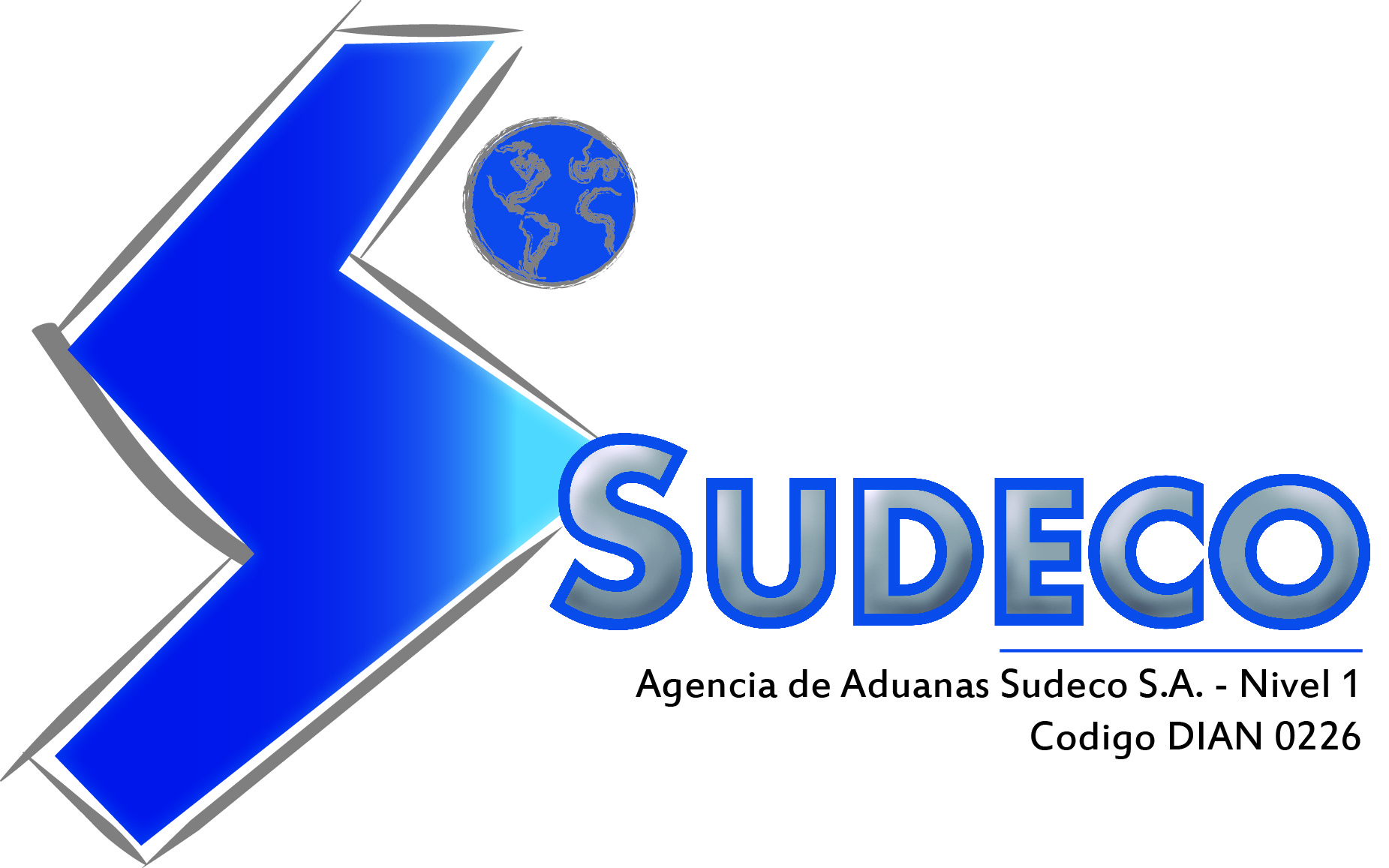 AUTORIZACIÓN PARA EL TRATAMIENTO DE INFORMACIÓNPROTECCIÓN  DE DATOS PERSONALES SUDECOProceso: Gestión de MantenimientoCodigo:FS-A4-015REV:0106 de junio del 2019CONTROL DE CAMBIOCONTROL DE CAMBIOCONTROL DE CAMBIOVERSIONFECHADESCRIPCIONPROCESO0016-05-2019Creación inicialCoordinador de RRHH y Calidad 0106-06-2019Ajuste del FormatoCoordinador de RRHH y Calidad